You and your JTPS Kindergarten student are invited to ourPopsicles on the Playground event on Wednesday, August 31st!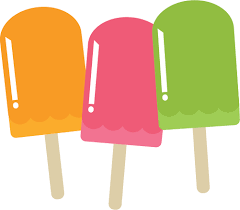 On this special day, your child will have the opportunity to meet his/her teacher, see his/her classroom, play on the playground (weather permitting) and enjoy a popsicle!*****IT IS EXTREMELY IMPORTANT THAT YOU ADHERE TO THE SCHEDULE BELOW AS YOUR CHILD’S TEACHER WILL ONLY BE AVAILABLE DURING THE LISTED TIME.*****One parent is invited and NO SIBLINGS!1-1:25PM       Mrs. Cincogrono; Ms. Stevens; Mrs. Perrelli;Ms. Kaczmarczyk1:45-2:10PM     Ms. Kulmann; Mrs. Stentiford; Mrs. Richo2:30-2:55PM     Mrs. Warycha; Mrs. Lambo; Mrs. Hurlburt;                                                         Mrs. DeSantis                               	     